附件3省内跨区域经营食盐批发企业相关信息（福建省漳州盐业有限责任公司）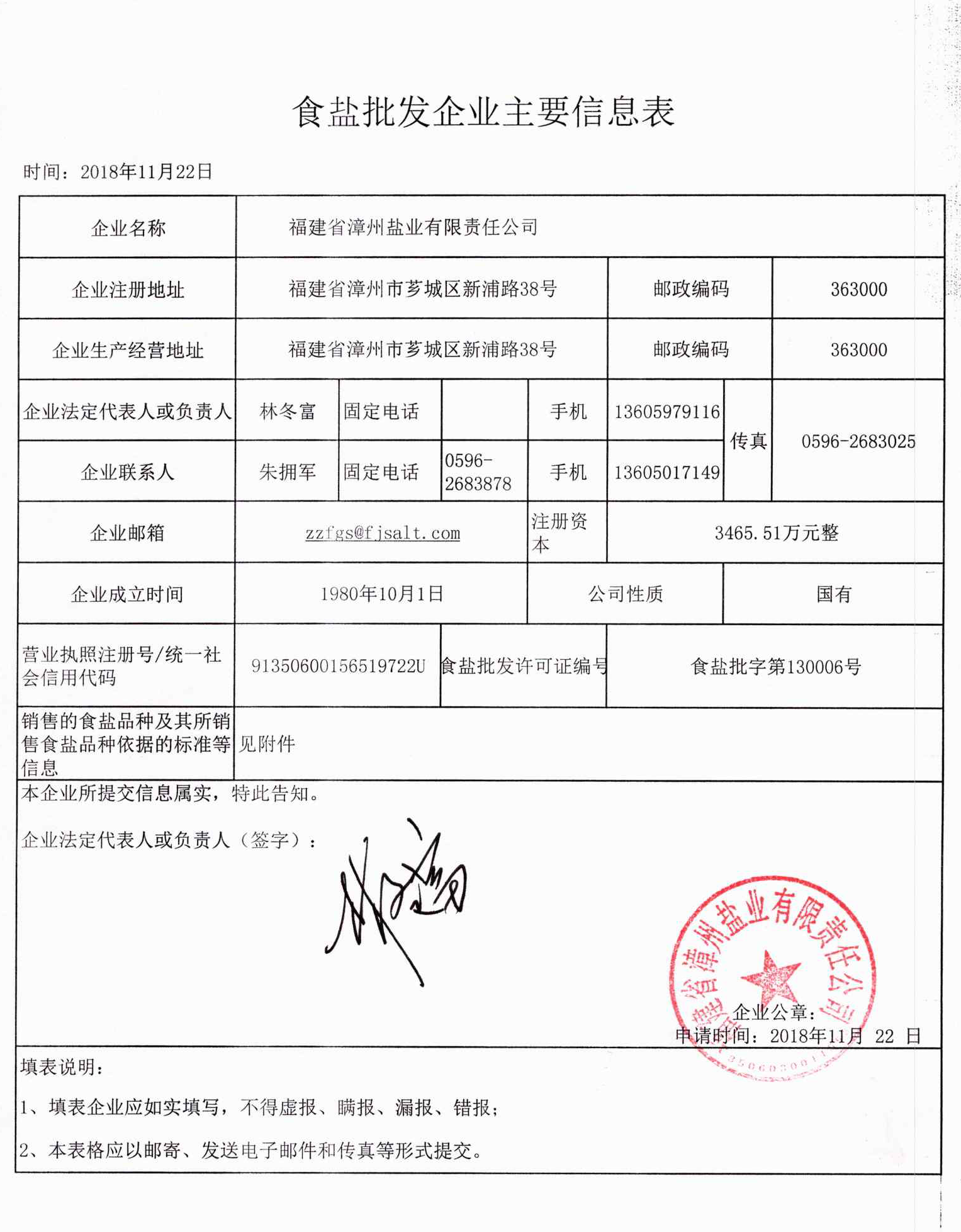 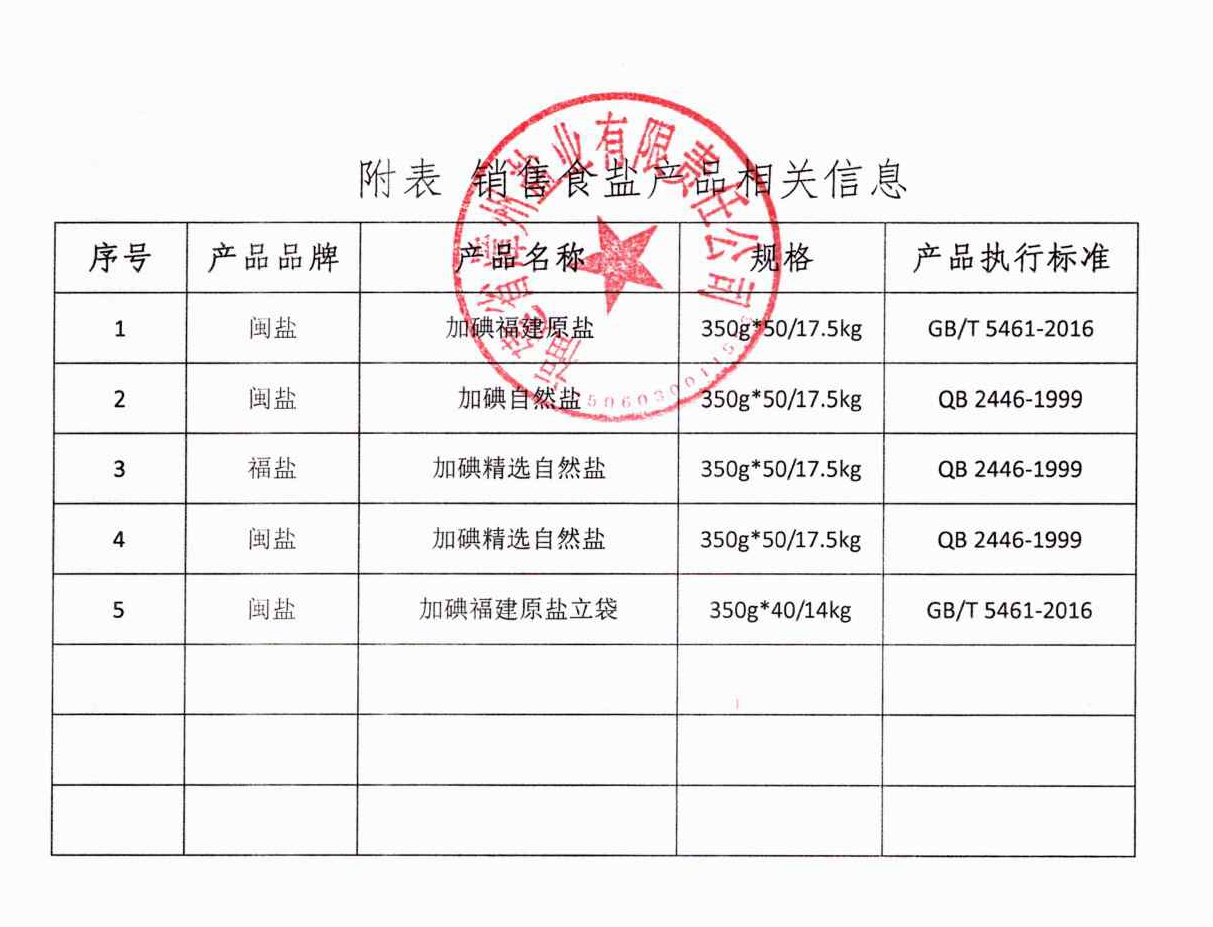 